Catholic Schools Week 2020Schedule of Events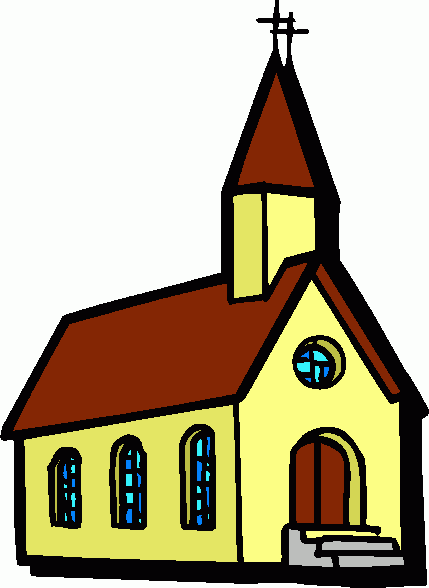 Sunday, January 26th  - DRESS UNIFORM - CELEBRATING OUR PARISH1.  Mass  9:00 AM  All students are expected to attend and  should be in dress uniform.       Open House 10:00 AM – 1:00 PM for current families and prospective families.  Please help us in our admission effort by spreading the word about our open house!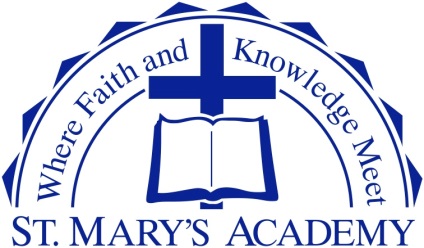 Monday, January 27th  – DRESS DOWN DAY – SPIRIT DAY CELEBRATING OUR SCHOOL COMMUNITYBLUE AND WHITE DAY-  Students are encouraged to wear SMA Spiritwear or blue and white.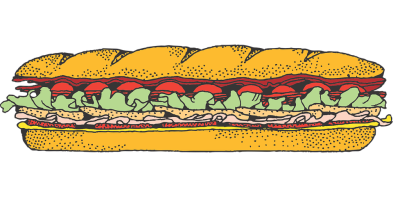 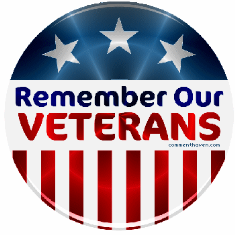 Tuesday, January 28th –  DRESS  UNIFORM – SUB DAY CELEBRATING OUR STUDENTS   1.   Students and teachers enjoy a “make your own sub” day!!   2.   DAY OF SERVICE-  All grades will participate in making cards for Veterans..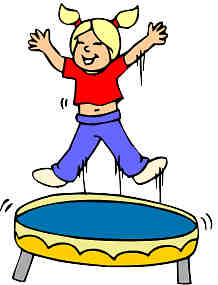  Wednesday, January 29th    DRESS UNIFORM - FAMILY FUN EVENT 1.   SKY ZONE TRIP- ( parents drive and stay) Parents may take students to SKYZONE between 4:15 and 4:30.Kids will jump from 4:30-6 PMCost for jumping  $14.00 for the 90 minute jump Cost for jumping socks  $1.00 (unless you already                                                                     have them)*** Waivers must be signed before your child can jump.  Waivers can be completed on line          at: https://syracusestore.skyzone.com/waiver/ 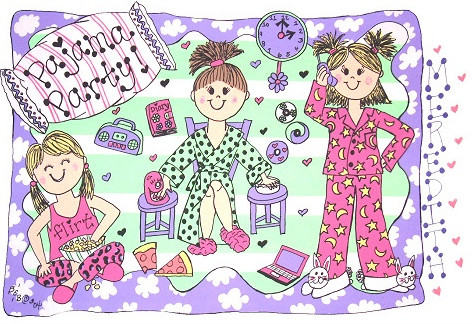 Thursday, JANUARY 30TH    DRESS DOWN DAY – PAJAMA/MOVIE DAY1.     Students may wear their favorite winter PJ’s to school2.     An age appropriate movie will be shown in each classroom after lunch.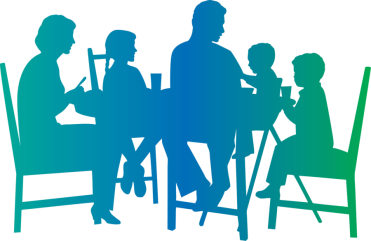 Friday, JANUARY 31ST  DRESS UNIFORM- CELEBRATING OUR GRANPARENTS/VOLLEYBALL GAME             1.     We will be honoring our Grandparents with a GRANDPARENTS MASS FOLLOWED BY                     REFRESHMENTS IN THE GYMNASIUM 9:00 AM – 11:00 AM             2.     6TH GRADE VS TEACHERS VOLLEYBALL GAME 12:00 PM